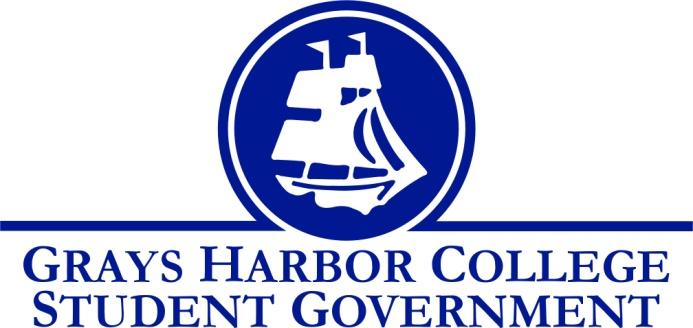 Council Meeting Minutes 
January 18th 2016 @ 1:00 P.M. Call To Order	1:02 P.M.Roll Call	Yulisa Morelia	Savannah Burbank	Sierra Cummings	Taylor Moreno 	Chloe ConverseApproval of Agenda	Taylor Moreno motions	Chloe Converse seconds	Vote passes 4-0-0Approval of Minutes	Chloe Converse motions	Taylor Moreno secondsVote passes 4-0-0New BusinessStatements from the GalleryExecutive ReportsPresident (Yulisa Morelia) No report Vice-President (Savannah Burbank)Savannah reminded students who are on the Bylaws Committee of the Meeting on Thursday, January 19th at 1 PM.Executive Officer of Government Relations (Chloe Converse)No reportExecutive Officer of Budget & Finance (Sierra Cummings)Sierra announced that she went through the budget packet and compared it with Pierce College. After looking over both packets she revised ours by taking out and adding unnecessary/necessary questions. Executive Officer of Community Relations (Taylor Moreno)Taylor announced that he has been passing out handouts to make people aware of the Trivia Night fundraiser for Relay for Life. He also told the group that he has all the questions for Trivia Night written up and approved by Aaron, but he is still open to recommendations.Advisor Report (Aaron Tuttle)Announced that we can be flexible with our hours. Make sure we have all of our work done, even if that means going a little bit over their hours.Asked for a member to volunteer to draft a memo for the YMCA project.Announced that he invited Keith Penner to come to one of our meetings in the near future to discuss the rec/wellness pre-design.Announced that he wanted us to think about doing a meet and greet in the fire side room to give the student body a chance to meet Student Government members and talk to them one on one.Announced that the Student Government Canvas page is going to be finalized soon so to make any last minute changes this week.Unfinished BusinessAnnouncementsExecutive SessionAdjournmentTaylor Moreno motionsChloe Converse seconds1:43 P.M.